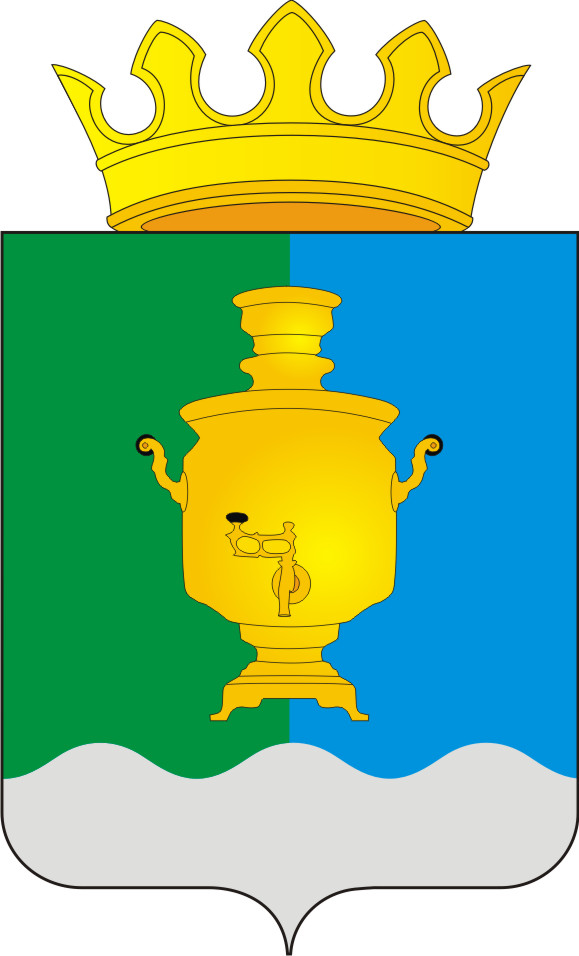 АДМИНИСТРАЦИЯПОЕДУГИНСКОГО СЕЛЬСКОГО ПОСЕЛЕНИЯСУКСУНСКОГО РАЙОНА ПЕРМСКОГО КРАЯПОСТАНОВЛЕНИЕ01.11.2016  г                               		                                             № 160О выделении бюджетных ассигнованийрезервного фонда Администрации МО «Поедугинское сельское поселение» для оплаты ремонтно-восстановительных работ водопроводной скважины в д.Бор                                                                                                 В соответствии с подпунктами 2.1., 2.3. Положения о порядке использования бюджетных ассигнований резервного фонда администрации МО «Поедугинское сельское поселение», утвержденного постановлением Администрации Поедугинского сельского поселения от 16.03.2010 №15 «Об утверждении положения о порядке использования бюджетных ассигнований резервного фонда администрации МО «Поедугинское сельское поселение», с целью ликвидации последствий чрезвычайных ситуаций Администрация Поедугинского сельского поселенияПОСТАНОВЛЯЕТ:Выделить бюджетные ассигнования резервного фонда Администрации МО «Поедугинское сельское поселение» в сумме 50000,0 рублей для выполнения ремонтно-восстановительных работ водопроводной скважины в д. Бор.Контроль за исполнением настоящего Постановления возложить на начальника финансово-экономического отдела администрации  поселения Сысолятину А.Г.Глава администрацииПоедугинского сельского поселения                                          А.В.Рогожников